LỊCH CÔNG TÁC TUẦN(Tuần từ ngày 03/7/2023 đến 09/7/2023)TRƯỜNG ĐẠI HỌC ĐỒNG NAIKHOA SP TIỂU HỌC – MẦM NONCỘNG HÒA XÃ HỘI CHỦ NGHĨA VIỆT NAMĐộc lập-Tự do-Hạnh phúcNgàythángNội dung công tácĐịa điểmThành phầnThứ 203/77h30 Chào cờ;8h Sinh hoạt trực tuyến.10h Lấy phiếu phản hồi người học (Khoá 9)-HT200-HT200-HT800-LĐK, VPK- Toàn thể ĐV CB GD3- VPK, SV Khoá 9Thứ 304/7- Làm việc bình thườngThứ 405/7Làm việc bình thườngCS1VPKThứ 506/79h Họp chi bộ GD3;10h Họp Khoa.Phòng họp lầu 2, Dãy B, CS3- Toàn thể Đảng viên chi bộ GD3;- Toàn thể viên chức Khoa SP THMNThứ 607/7Làm việc bình thườngThứ 708/7Chủ nhật09/7Đồng Nai, ngày 03 tháng 7 năm 2023Phó Trưởng Khoa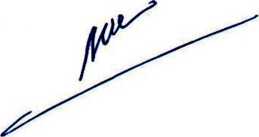 Bùi Nguyên Trâm Ngọc